Trip ItineraryTravel Dates: Monday 00/00/00 - Friday 00/00/00Accommodation Address: 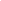 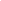 Flight Details:  OutboundLeaving Time:                 Leaving From (Place/Airport):        	Address (Place/Airport):                	Airline:      	Flight #:                  	Arrival Time:                 	Arriving At (Place/Airport):             	Address (Place/Airport) :     Documentation Required:           	Additional Notes:            InboundLeaving Time:                 Leaving From (Place/Airport):        	Address (Place/Airport):                	Airline:      	Flight #:                  	Arrival Time:                 	Arriving At (Place/Airport):             	Address (Place/Airport) :     Documentation Required:           	Additional Notes:         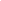 Airport Parking:  Arrival Time:                 Car Drop-Off Instructions:        	           	Provider:      	Booking reference #:                  	Collection Time:                 	Car Collection Instructions :           	Additional Notes:   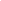 Airport Connections:  Leaving Time:                 Leaving From (Place/Airport):        	Address (Place/Airport):                	Provider:      	Booking reference #:                  	Arrival Time:                 	Arriving At (Place/Airport):             	Address (Place/Airport) :           	Additional Notes:          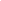 Ground Transportation:  Leaving Time:      Type of transport (Car/Train etc)           Leaving From (Place/Station):        	Address (Place/Station):                	                  	Arrival Time:                 	Arriving At (Place/Station):             	Address (Place/Station) :     Additional Notes:             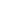 Meetings & Events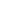 Restaurant Reservations: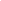 Emergency Contact InformationDateStart TimeNameVenueTopic/FocusRoomEnd TimeDateStart TimeRestaurant NameAddressReservation ReferenceEnd TimeNamePhoneEmail